Compra Menor 2021CD-000019-ARCCMII CIRCUITO JUDICIAL DE LA ZONA SUREl Poder Judicial recibirá ofertas electrónicas para la REPARACIÓN  DE MUEBLES  MODULARES  DONADOS A LA DELEGACIÓN DEL OIJ EN CIUDAD NEILY, hasta las 13:00 horas del   12 de julio de 2021.Para consultas  y aclaraciones:Datos  del  o  la  oferente:  Los  Siguientes  datos  serán  tomados del Sistema de  Gestión  de  Proveed ores, por  lo  que, es  responsabilidad del proveedor (a) mantener la información actualizada  en el sistema.Medio oficial  de notificaciónTodos los y las oferentes pueden presentar su oferta, aunque se encuentren inscritos o no en el Registro de Proveedores, pero será obligatorio que en su oferta se establezca el medio oficial para recibir notificaciones, una vez re alizada la apertura de ofertas se les hará llegar un correo electrónico, en el cual se solicitará la validación del correo electrónico señalado e n la oferta, esto en caso de que el mismo  no se encuentra ya validado en el Registro de Proveedores.La validación de correos electrónicos se realizará mediante el Sistema de Validación de Cuentas de Correo Electrónico, mismo que se podrá acceder a la dirección electrónica https://pjenline a3.poder-judicial.go.cr/vcce.userinterface/ o ingresando a la página del Poder Judicial www.poder -judicial.go.cr a la opción "Trámites en Línea“ y luego  a “Registro y Validación de  la Cuenta de Correo para Recibir Notificaciones". Para cualquier duda o consulta sobre el trámite de validación de cuentas decorreo   electrónico   deberá  comunicarse   con  Claudia  Rosales  Sánchez  al  teléfono  2295 -4243  o  al  correo  electrónicocrosales@poder -judicial.go.crSi está inscrito o no en el Registro de Proveedores y el correo electrónico que se señala en la oferta como medio oficial de notificaciones no se encuentra validado, de igual forma éste será utilizado para hacer efe ctiva la notificación de toda documentación que se requiera en esta contratación. Por lo que será responsabilidad absoluta de la o el oferente  de velar porque los medios de notificación que establece en su oferta como oficiales, se encuentren validados al  momento de realizar la apertura de ofertas y durante el proceso del trámite de esta contratación, en caso de no definir un medio de notificación oficial se faculta a la administración para que automáticamente utilice como tal cualquier correo electrónico q ue se indique en la oferta.Requisitos  de admisibilidad:Condiciones  particulares  de la oferta: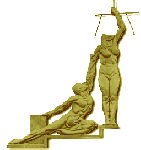 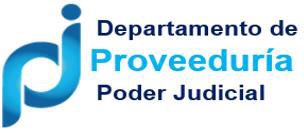 1ARTICULO 202.- Prohíbase a los funcionarios, empleados, personeros o apoderados del Estado, suscribir contratos u otorgarpermisos para la realización de trabajos, sin la previa presentación, por parte de los interesados, del seguro contra los riesgos del trabajo.  ( Así reformado por el artículo 1º de la Ley Sobre Riesgos del Trabajo Nº 6727 de 9 de marzo de 1982.)Detalle de la contrataciónPrecio en la ofertaA la hora de incluir el precio en la oferta electrónica, deberá considerar lo siguiente:En el caso de requerir exoneración de impuestos de nacionalizaciónMétodo de evaluación:Apartado 1 Declaraciones  JuradasLas mismas  serán parte del documento de oferta electrónica que genera el sistema  para ser firmado por la persona autorizada  a firmar ofertas.Declaro bajo juramento:Que mi representada (en caso de persona jurídica o física) se encuentra al día en el pago de impuestos municipales, de conformidad con el artículo 65 del Reglamento a la Ley de Contratación Administrativa.Que mi representada (en caso de persona jurídica o física) no esta afecta por causal de prohibición para contratar con el Estado  y sus Instituciones según lo indicado en el art. 22 y 22 BIS de la Ley de Contratación Administrativa.Que mi representada (en caso de persona jurídica o física)  no se encuentra inhabilitada para contratar  con  el  sector público de conformidad con el artículo 100 y 100 BIS de la Ley de Contratación  Administrativa.Que las personas que ocupan cargos directivos o gerenciales, representantes, apode rados o apoderadas y los y  las accionistas de esta empresa no se encuentran afectos por las incompatibilidades que indica el art. 18 de la “Ley Contra la Corrupción y el Enriquecimiento ilícito en la función Pública”.Declaro que mi representada cuenta con la suficiente solvencia económica para atender y soportar el negocio que oferta en caso de resultar adjudicatario.Declaro que acepto y  cumpliré  fielmente  con  las condiciones, requerimientos, especificaciones y requisitos técnicos de esta contratación.Que el personal propuesto para la realización del proyecto no tiene ningún asunto judicial en trámite en los despachos en los que está realizando las labores de los trabajos que se estarán contratandoApartado 2Condiciones  a considerar  para presentar la oferta electrónicaEl registro de la oferta electrónica únicamente se puede realizar por medio del Sistema de Gestión de Proveedores, para lo cual el (la) interesado (a) en participar en esta contratación,  deberá acatar las siguientes c ondiciones:El (la) proveedor (a) debe contar con un certificado de firma digital.El (la) proveedor (a) debe estar registrado en el Sistema de Gestión de Proveedores del Poder Judicial (SIGEPRO), así como también la persona autorizada para firmar ofertas electrónicas. En caso de no estar registrado en el sistema o no cuente con la clave para ingresar, deberá ya sea el representante legal de la casa comercial o la persona física que labore de manera personal según corresponda, enviar la solicitud de inclusión al sistema y generación de clave de acceso, a más tardar un día hábil antes de la apertura de ofertas de la presente contratación,  al  correo electrónico provee_sistemas@poder-judicial.go.cr , junto con la personería jurídica de la empresa en forma escaneada, o copia de la cédula de identidad escaneada, en caso de que el oferente sea una persona física., caso contrario no será posible asegurar el registro adecuado y en tiempo para que se pueda registrar la oferta de forma oportuna.En la página Web del Departamento de  Proveeduría  (https://www.poder -judicial.go.cr/proveeduria),  apartado oferta electrónica podrá descargar la guía rápida y algunos videos que le facilitarán la presentación de la o ferta electrónica, así como el Reglamento de Adquisiciones Electrónicas, para conocimiento y acatamientos de las partes. Asimismo, en el anexo N°1 del presente cartel, se adjunta  un  archivo con  los pasos rápidos y sencillos para el registro de la oferta electrónica.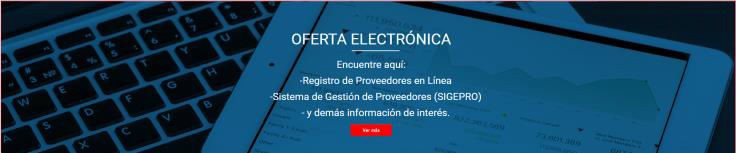 Se advierte a los proveedores que el SIGEPRO, sólo  tiene compatibilidad con el sistema operativo Windows y las plataformas sólo funcionan con Internet Explorer o Google Chrome. En el caso de los dispositivos electrónicos o computadoras MAC,  dado al sistema operativo que usan no son compatibles con la plataforma, ni tampoco lo es el navegador Safari, por lo que no les permitirá el registro y firma de la oferta electrónica.Los documentos que se necesite adjuntar a la oferta no deben sobrepasar el tamaño de 20 megas; en caso contrario se deberá comprimir o partir la información;  con aplicaciones como WinRAR, WinZip, 7Zip.La Proveeduría pone a disposición las siguientes  facilidades adicionales para presentar la ofertar electrónica:Consulta  telefónica  al  número  2295-4780/3653/4972  con  el  Lic.  German  Hernández  Sequeira,  Licda.  Farine Monge Salas  y Licda. Mariela Marin Astorga en horario 7:30 a.m. a 12: m.d / 1:00 p.m. a 4:30 p.m.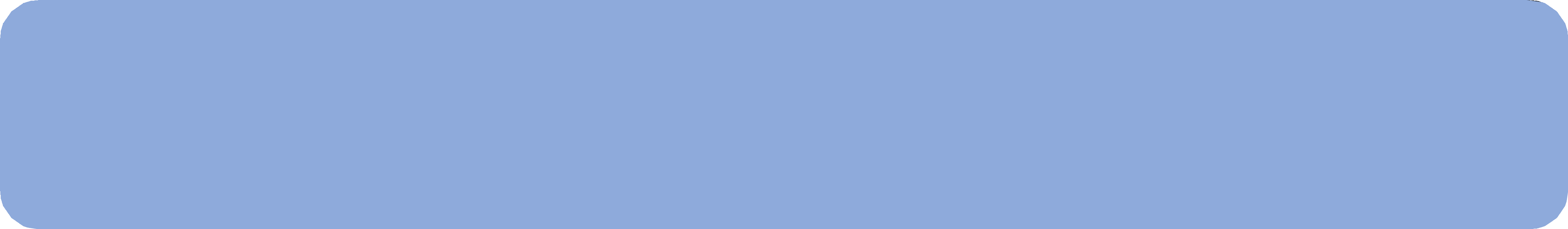 Apartado 3ESPECIFICACIONES  TECNICASEste anexo no debe ser devuelto a la Administración,  ya que es para conocimiento  y aplicación  exclusiva del oferente.OBJETO  CONTRATUAL:OBJETIVO:El  objetivo  del  proyecto  es la reparación  de  los muebles modulares para   una mejor distribución del espacio físico   en las diferentes oficinas donde se ubicara, mejorando así  las condiciones de infraestructura de esas   oficinas.ALCANCE:Reparar los muebles modulares para su  utilización y  mejorar el espacio físico en las diferente s oficinas en que se ubicaran.DESCRIPCIÓN DEL  OBJETO  CONTRATTUAL:Se requiere la  reparación de muebles modulares  donados a la Delegación del OIJ en Ciudad Neily:3,1  Para los   10 muebles modulares tipo estación, se debe  fabricar todas las bases, cambiar los   llavínes,   bisagras y rodines dañados en los arturitos o gavetas.3,2  Para    los  09  muebles  modulares  aéreos,se  requiere  cambio  de  pistones, llavínes, bisagras, cielos y  pisos   que  estén dañado.INSTALACIÓN DE LOS MUEBLES  MODULARES:Las ubicaciones de los muebles modulares será la siguiente:03 Recepción (Cabina de radio, Secretaria y Auxiliar Administrativo)03 Salón primera planta  (Oficial Coordinador,  y los dos Aux Servicios Generales) 03 en Cárceles01 Analista CriminalCARACTERÍSTICAS  DEL MOBILIARIO  MODULAR:El Adjudicatario deberá adecuar todo el sistema de panelería y muebles modulares a las dimensiones espaciales del área a remodelar, en este caso área de recepción, área de coordinación, área de análisis criminal, oficina de cárcele s y área de perito, en este caso los modulares reparados se instalarán  en lassiguientes ubicaciones de la delegación.HORARIOS:Se deberá contemplar que la obra tendrá que ejecutarse en horarios restringidos donde no podrán producirse ruidos y polvo excesivo ya que el edificio siempre  permanecerá realizando sus funciones normales, y además atendiendo usuarios externos por lo que se debe garantizar el servicio público de calidad.PROCEDIMIENTO  DEL  CONTROL  DE CALIDADLa Administración Regional de Corredores en coordinación con la Delegación Regional de Ciudad Neily se encargará de la correcta ejecución del objeto contractual. Asimismo, verificará el ajuste sustancial en  relación  con  las  especificaciones técnicas del objeto a contratar, tanto en la etapa de estudio de las ofertas como en la de ejecución del contrato.RECURSOS  HUMANOS Y MATERIALES  QUE SE DISPONEN PARA VERIFICAR LA CORRECTA  EJECUCIÓN DEL OBJETO  DE LA CONTRATACIÓN:Según lo dispuesto en el artículo 8 del Reglamento a la Ley de Contratación A dministrativa en el cartel del concurso se debe hacer indicación expresa de los recursos materiales y humanos con que cuenta la Administración para verificar la correcta ejecución del objeto de esta contratación. Por ello, en el anteproyecto de cartel se prevé a la Delegación Regional de Ciudad de Neily quien fungirá como Administrador del contrato y como asignado de verificar la contratación al Licenciado Esteban Obando Ramos, Jefe  Profesional 2 de la Delegación Regioanl de Ciudad Neily, correo electrónico eobandor@poder- juicial.go.cr, teléfono 2785-9915, todo esto en coordinación con la Administración Regional de Corredores para hacerse responsable de la correcta ejecución del contrato. En caso de existirincumplimiento contractual el administrador del contrato deberá reportarlo a Verificación y Ejecución Contractual del Departamento  de Proveeduría, para que sea está área la encargada de realizar el correspondiente proceso administrativo.LIMPIEZA DEL  SITIO:La empresa adjudicada deberá limpiar la zona de trabajo y sus alrededores para evitar accidentes y malestar por parte de los usuarios internos y externos. Así mismo,  deberá hacer una limpieza total del sitio, antes de entregar el trabajo realizado.Apartado 4 Condiciones  generalesEste apartado  es para uso exclusivo  de conocimiento  y cumplir del o la oferente.Para la contratación  que  promueve  el  Poder  Judicial, los o  las oferentes que  participen  deben  observar y ajustarse en lo pertinente a las siguientes condiciones generales:Los expedientes están disponibles al público en general y se puede consultar el expediente digital en la siguiente dirección:http://www.poder -judicial.go.cr/proveeduria/  en “Consultas  y Servicios”, apartado  Expediente electrónico.Por el solo hecho de presentar oferta, se entenderá como una manifestación inequívoca de la voluntad del oferente de contratar con pleno sometimiento a las condiciones y especificaciones de este cartel, así como a l as disposiciones legales y reglamentarias  pertinentes.Será oferente  la  persona  física  o  jurídica  que  presente  oferta, actuando directamente, o por medio de un representante autorizado.Documentos  a aportar.Toda oferta presentada por un proveedor o proveedora nacional contendrá los siguientes documentos o certificaciones.El o la oferente nacional debe adjuntar certificación en la que acredite que se encuentra al día con las obligaciones con el Fondo de Desarrollo Social y Asignaciones Familiares (Fodesaf), conforme lo estipulado en el artículo 22 de la Ley 5662.Todo oferente que no esté inscrito y activo en el Registro de Proveedores Institucional deberá adjuntar copia de la personería jurídica de la empresa o cédula de identidad del oferente.Certificaciones  que el Departamento de Proveeduría consultará  vía sistema electrónico:De conformidad con el oficio N° DCO-0562-2017 de fecha 08 de junio de 2017, de la Caja Costarricense de Seguro Social, debido a la automatización de procesos y a los avances tecnológicos la consulta para verificar si los oferentes se encuentran al día con las obligaciones de la Seguridad Social, se puede realizar  mediante  la  dirección  electrónica  autorizada  www.ccss.sa.cr “Patrono al día/ Consulta Morosidad”, en adelante el Departamento de Proveeduría verificará que  los oferentes nacionales se  encuentren al día con las obligaciones obrero patronales con la Caja Costarricense  de Seguro Social, o bien, que tenga arreglo de pago aprobado por ésta. En este sentido, de acuerdo con la Ley 8909 publicada en la Gaceta N°46 de 7 de marzo del 2011, mediante la cual se reforma el artículo 74 bis de la Ley Orgánica de la C.C.S.S., dicha consulta se realizará mediante la dirección autorizada,  la cual se encuentra disponible actualmente.De conformidad con el oficio N° DSC-03-2018 de fecha 15 de enero de 2018, de la Dirección General de Tributación, mediante el cual informa la posibilidad de verificar mediante la dirección electrónica que estableció y autorizó el Ministerio de Hacienda para verificar si las personas físicas o jurídicas, se encuentran al día con el pago de los impuestos que adminis tra dicha  Dirección,  en  adelante el Departamento de Proveeduría para todo proceso  de Contratación Administrativa, verificaráque  los  oferentes  nacionales  se  encuentren  al  día con  las  obligaciones  tributarias  que  administra la Dirección General deTributación.Las consultas de pago de impuesto que se verificaran son las siguientes:Consulta  Situación  Tributaria:  https://www.hacienda.go.cr/ATV/frmConsul taSi tuTribu taria. aspxSin  perjuicio  de  lo  anterior, en  todo  caso  el  Poder  Judicial podrá constatar en cualquier momento, el cumplimiento de las obligaciones  tributarias.De la Verificación del ajuste de la contratación:El Poder Judicial, mediante  el ente técnico supervisor le corresponde verificar la correcta ejecución del objeto contractual y el Subproceso de Verificación y Ejecución Contractual  tomará acciones una vez se le notifique anomalía  alguna.En caso de que el adjudicatario o la adjudicataria incurra en incumplimiento o conductas como las tipificadas por la Ley de Contratación Administrativa; sus reformas y su Reglamento, se expondrá a la aplicación  de  las sanciones respectivas a través del Sub Proceso de Verificación y Ejecución Contractual del Departamento de Proveeduría, quien podrá accionar de apercibimientos, inhabilitaciones, ejecución de la garantía de cumplimiento, multas e incluso el reclamo de  daños  y perjuicios, según corresponda. En caso de que el adjudicatario o la adjudicataria no haga entrega de los bienes o servicios pactados, se hará consulta a las personas usuarias directos del servicio respecto a los daños y perjuicios irrogados a la Administración. Si estos no se lograr determinar, se cobrará al menos el costo real y efectivo del nuevo procedimiento tramitado  para suplir los bienes y servicios, claro está en caso de que este se haya realizado.Se advierte a los posibles adjudicatarios y adjudicatarias, que, en la ejecución del contrato, si por razones debidamente justificadas se hiciera imposible la entrega en el tiempo ofertado, así deberá hacerlo saber al Sub proceso de Verificación y Ejecución Contractual del Departamento de  Proveeduría Judicial, solicitando  la prórroga respectiva antes  de que venza el plazo prometido, conforme lo establece el artículo 206 del Reglamento a la Ley de Contratación Administrativa. La recepción del objeto de la contratación  se llevará a cabo de manera pura y simple o bajo protesta, por parte del usuario o usuaria, según el o la contratista haya ejecutado el contrato a entera satisfacción o no. Para estos efectos dicha oficina, emitirá la respectiva acta de recibido y la remitirá al Subproceso de Verificación y Ejecución Contractual. El acta de recibo y revisión de los bienes, construcciones, remodelaciones o servicios adquiridos, según corresponda, se ajustará en lo pertinente a l as estipulaciones de los artículos 159, 202 y 203 del Reglamento  a la Ley de Contratación Administrativa."De los términos de pago:El pago será una vez entregado de conformidad con el objeto contractual y que este sea  a  satisfacción  de laAdministración  Regional del II Circuito de la Zona Sur y la Fiscalía  Adjunta de corredores.En acatamiento a la circular Nº 184-2005 emitida por el Consejo Superior y de conformidad con el artículo 10 de la Ley Nº 8131 del 16 de octubre de 2001, Ley de la Administración Financiera de la República y Presupuestos Públicos, que establece a favor de las instituciones públicas la libertad de fijar los medios de pago a utilizar, se advierte que el Poder Judicial realizará los pagos bajo la modalidad de Transferencia Electrónica a través de la Tesorería Nacional del Ministerio de Hacienda en cualquier cuenta que tenga un domicilio financiero registrado en el Banco Central de Costa Rica, dado que la plataforma de pagos que se utiliza  es el Sistema  Interbancario de Pagos  Electrónicos (SINPE) de dicha entidad.CONTRATACIÓN MEMOR ELECTRÓNICAEn aquellos casos en que el pago por transferencia se vaya a tramitar por primera vez, se debe remitir vía correo electrónico depto-fico@Poder -Judicial.go.cr al Departamento Financiero Contable la  certificación de cuenta  que emite  la entidad  financiera.Dicha transferencia bancaria se ejecutará una vez realizada la obra respectiva y recibida a entera satisfacción del Poder Judicial. Para tales efectos, el adjudicatario debe presentar en un lapso no mayor de cinco  días  hábiles  a  partir  de  la prestación de la obra a satisfacción, la facturación respectiva (factura comercial  electrónica, autorizada por  la Dirección General de Tributación, remitiendo en el caso que corresponda al correo electrónico señalado por  la oficina usuaria los archivos: pdf de la factura electrónica, archivo xml de la factura electrónica y archivo xml de aceptación del Ministerio de Hacienda) ante la Administración, sea el Departamento Financiero Contable u oficina usuaria, con el visto bueno del usuario en la factura con firma digital o en su defecto firma física con los correspondientes requisitos (firma, nombre, número de cédula, sello de la oficina y fecha). El pago se hará efectivo en un plazo no mayor a 30 días naturales a partir del recibido a satisfacción de la obra, el cual se brindará con la aprobación final del acta en el SIGA -PJ, por parte de la persona autorizada para tales efectos.En el caso de pagos en moneda extranjera, el Departamento Financiero Contable ejecutará el pago en colones costarricenses, salvo lo dispuesto en el  artículo 49 de la Ley Orgánica del Banco Central de Costa Rica. Para ese efecto se utilizará el tipo de cambio de referencia para la venta, calculado por el Banco Central de Costa Rica, vigente al momento de la confección de la transferencia electrónica de fondos, según lo regula el artículo 25 del Reglamento a la Ley de Contratación Administrativa y en ningún caso el monto pagado será superior al estipulado en el pedido, siempre y cuando el bien o servicio entregado cumpla con las características y especificaciones requeridas y el proveedor presente la facturación a cobro en los siguientes 5 días hábiles al recibido a satisfacción de la   obra. En la medida de lo posible las facturación deberá presentarse en la moneda de la contratación.Las facturas comerciales por concepto de prestación de servicios al Poder Judicial que se presenten para trámite de pago deben reunir los siguientes requisitos:Pueda contener cualquiera de los nombres que se detallan:Corte Suprema de JusticiaPoder JudicialCorte Suprema de Justicia-Poder  JudicialConsignar el recibido conforme de los servicios, si  es física, indicando como mínimo la fecha, nombr e completo, número de cédula y la firma del funcionario responsable del recibido a satisfacción, si es electrónica consignado la firma digital.Especificar en el detalle, el tipo de servicios, la cantidad y el costo unitario del servicio adquirido, co n la finalidad de dar cumplimiento a las directrices emitidas por el Ministerio de Hacienda en cuanto a las características de las facturas comerciales. Para las contrataciones en moneda diferente a colón, se deberá indicar el precio unitario y precio total en la moneda adjudicada.Las facturas comerciales (física o electrónica) deben estar debidamente registradas ante el Ministerio de Hacienda, lo que se verificará con el timbraje correspondiente o la dispensa emitida por el citado Ministerio y resolu ciones de la Dirección General de Tributación  sobre la incorporación de comprobantes  electrónicos.CONTRATACIÓN MEMOR ELECTRÓNICALas facturas electrónicas deben cumplir con las disposiciones que establezca la Dirección General de Tributación en las Directrices o normativa que al efecto se publiquen.g) Dicha factura debe ser con la numeración electrónica tal y como lo dispone la Dirección General de Tributación del Ministerio  de  Hacienda  en  las  directrices DGT-R-48-2016“Autorización  para  el  uso de  los comprobantes electrónicos” y DGT-R-51-2016 “obligatoriedad  para el uso de los comprobantes electrónicos”.A los documentos que no contengan los requisitos anteriormente indicados no se les dará trámite,  ni se recibiránCon la implementación del Sistema Integrado de  Gestión  Administrativa del Poder  Judicial (SIGA PJ), el  o la contratista que requiera realizar trámites por concepto de diferencial cambiario, deberá de remitir su  gestión  por  escrito  al Departamento de Proveeduría, a la dirección de correo  electrónico  licitaciones@poder -judicial.go.cr.  Es  importante  que tomen en consideración que, el procedimiento aplica en el momento de realizar el pago de facturas en moneda distinta a colón, por lo que se realizará el proceso de recálculo de forma automática, el cual consiste en actualizar el monto al tipo d e cambio, considerando los siguientes escenarios:Escenario 1:  Si el Proveedor presentó las facturas a cobro dentro del plazo ordenatorio de 5 días hábiles siguientes al recibido a satisfacción  del bien o servicio por parte del Poder Judicial, se utilizará la fórmula:Donde:P= Principal en dólares cobrado en la(s) factura (s) cancelada(s). NC= Notas  de crédito si las hubiereTC del día de pago = Tipo de cambio del día de la transferencia.Escenario 2:  Si el Proveedor presentó las facturas a cobro fuera del plazo ordenatorio de 5 días hábiles siguientes al recibido a satisfacción del bien o servicio por parte del Poder Judicial, no obstante, el Poder Judicial logró acreditar el pago dentr o del plazo de 5 días hábiles más 30 días naturales posteriores inmediatos al recibido conforme del bien o servicio, se utilizará la fórmula:Donde:P = Principal en dólares cobrado en la(s) factura (s) cancelada(s) NC = Notas  de crédito si las hubiereTC del día de pago = Tipo de cambio del día de la transferencia.Escenario 3:  Si el Proveedor presentó las facturas a cobro fuera del plazo ordenatorio de 5 días hábiles siguientes al recibido a satisfacción del bien o servicio por parte del Poder Judicial, lo cual originó que la acreditación del pago fuera después del plazo de 5 días hábiles más 30 días naturales posteriores inmediatos al recibido conforme del bien o servicio, se utilizara l a fórmula:Donde:P = Principal en dólares cobrado en la(s) factura (s) cancelada(s). NC = Notas  de crédito si las hubiere.TC menor= Tipo de cambio que resulte menor entre el del día último del plazo de 5 días hábiles y 30 días naturales con quese cuenta para pagar y el tipo de cambio del día en que se acreditará el pago a la cuenta bancaria del Proveedor, utilizando el tipo de cambio de venta del colón con respecto al dólar, calculados por el Banco Central de Costa Rica.Lo anterior por cuanto, el tiempo de más que transcurra entre el plazo que se concede y la fecha real en que el proveedor presente a trámite de cobro la factura, no debe convertirse en un mecanismo que afecte el Tesoro público y por lo tanto, no generará cargo alguno para el Poder Judicial.De conformidad con lo dispuesto por la Ley del Impuesto sobre la Renta, así como lo establecido en su Reglamento y reformas respectivas, en el pago a realizar a quienes resulten adjudicatarios, se les retendrá el porcentaje correspondiente por ese concepto.En los casos en los cuales la forma de pago sea internacional el adjudicatario debe consultar la información respectiva en la siguiente dirección electrónica https://www.poder -judicial.go.cr/proveeduria, en “Consultas y Servicios”, apartado de Información de interés para los proveedores.De los Daños, Perjuicios y Seguridad  SocialEl o la contratista deberá indemnizar al Poder Judicial los daños y perjuicios que él o ella directamente cause a los bienes de éste, y además, cuando tales daños y perjuicios hayan sido provocados por sus empleados y empleadas, representantes, agentes, el o la subcontratista  y otras personas que brinden el servicio que se está contratando.Para todos los efectos el  o la contratista actuará como patrono en relación con todo el personal que intervenga en la prestación del servicio objeto de esta contratación. Es decir, entre ese personal y el  Poder  Judicial no  existirá ninguna relación laboral, por lo  que  todos los seguros y cargas sociales deberán ser pagados por el contratista, así como las pólizas que corresponden en el desempeño de sus funciones.El o la contratista tomará todas las precauciones necesarias para la seguridad de  sus empleados y  empleadas en  el trabajo.   Cumplirá todas  las leyes y reglamentos de seguridad y previsión sociales.El o la contratista  deberá cubrir las indemnizaciones que se originen en riesgos de trabajo.De conformidad con la circular DCO-00529-2019, de fecha 05 de setiembre de 2019, de la Caja Costarricense de Seguro Social, mediante la cual se informa de la publicación en La Gaceta No. 131 de fecha 12 de julio del 2019, de la Ley 9686 “Impulso a la Formalización de empresas morosas con la Caja Costarricense de Seguro Social”, se informa que  se  estará aplicando lo establecido en dicha Ley conforme se detalla: “…Durante la etapa de ejecución del contrato, si un contratista adquiere la condición de morosidad con la Caja, y el contratante tiene pendiente pagos a su favor,  este deberá retener su pago y girarle dichos recursos directamente a la Caja. Si una vez honrado el pago de las cuotas obrero -patronales o de trabajadores independientes quedara algún remanente a favor del contratista,  el contratante  le hará entrega de este.”ESTEBAN OBANDO  Firmado digitalmente por ESTEBANOBANDO RAMOS (FIRMA)GUILLERMO ANTONIO MEJIAS VILLALOBOSCiudad Neily, 29 de junio  del 2021Firmado digitalmente por GUILLERMO ANTONIO MEJIAS VILLALOBOS (FIRMA)RAMOS (FIRMA)Fecha: 2021.07.07 07:28:45 -06'00'(FIRMA)Fecha: 2021.07.07 07:38:16 -06'00'    __________________________	__________________________ 	Lic. Esteban Obando  Ramos	Lic. Guillermo Mejía  Villalobos Jefe Profesional   2		Administrado  RegionalDelegación  Regional  de OIJ en Ciudad Neilly	II Circuito Judicial  de la Zona SurConfeccionado  por: Ana Yenory Bellanero Acevedo Revisado  por: Licda Mariel Arce GonzálezAnexo N°1Oferta electrónicaEl documento que se muestran en este anexo, corresponde a pasos y recomendaciones sencillas, que le permitirán el registro de la  oferta  electrónica. Asimismo,  se encuentran disponible en la  página  web del Departamento de Proveeduría  https://www.poder -judicial.go.cr/proveeduria.  En el apartado  Contrataciones  disponibles.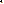 Nombre del o la oferenteCédula jurídica/cédula físicaNombre  del o la representante legalNúmero  de teléfonoCorreo electrónicoMedio  oficial  de  notificación  (Indicar  la dirección de correo electrónico o el número de fax)Número de faxNombre	de	la	persona	encargada	delprocedimientoNúmero  de  teléfono  de  la persona encargada del procedimientoDirección exacta de la empresa3.1 Cotizar en la unidad de medida y presentación del artículo requerido según lo indicado en este pliego de condiciones.3.2 Plazo máximo de entrega:   Mes de julio, después de recibido el pedido, ya sea vía fax, correo electrónico o de formapersonal, lo que ocurra primero.3.3 Garantía  mínima:  12 meses  contra defectos de las reparaciones realizar al grupo de modularesía3.4 Los precios cotizados deben ser firmes y definitivos. El o la ofer ente debe incorporar en su oferta, todos los costos asociados al precio de cada uno de los artículos que esta ofertando, por lo que NO serán admisibles aquellas ofertas que presenten precios unitarios no definitivos; es decir, precios a los cuales haya que agregarles costos adicionales asociados que el proveedor (a) no incorporó en forma individual en el precio ofertado en cada línea.4.1 Vigencia de la Oferta: 10 días hábiles, a partir de la apertura de la oferta4.2 Lugar de entrega del objeto contractual: Delegación Regional  del  OIJ  en  Ciudad  Neily;  Coordinar  con  la Administradora de la Delegación, teléfono 2785-9916 o bien con el   Licenciado Esteban Obando Ramos, Jefe Profesional 2 de la Delegación Regioanl  de Ciudad  Neily, correo electrónico eobandor@poder-juicial.go.cr, teléfono 2785-9915Cláusula Penal:Por cada día hábil de atraso en la entrega, se sancionará al adjudicatario (a) infractor (a) con un 1,14%, del valor del objeto contractual adjudicado, hasta  un máximo del 25% del total adjudicado.En caso  de que se incurra en atraso o  se incumpla con  los compromisos adquiridos, la Administración, además, podrá resolver el contrato, perseguir el pago de daños y perjuicios no cubiertos y aplicar las demás sanciones administrativas  que prevé el ordenamiento jurídico.El monto de la sanción deberá ser cobrado directamente al adjudicatario o adjudicataria y en caso de negativa del o la contratista para cancelarlo, podrá ser retenido de las facturas pendientes de pago o rebajo de la garantía de cumplimiento.El proceso de ejecución de cláusula penal será llevado a cabo por el Subproceso de Verificación y Ejecución contractual del Departamento de Proveeduría.La aplicación de la cláusula penal o la ejecución de la garantía de cumplimiento, no exime al contratista  de indemnizar a la Administración por los daños y perjuicios que no cubran esos conceptos.4.5 Garantía de Cumplimiento:  Cuando el monto total adjudicado sea igual o superior a ¢ 4.000.000,00; el adjudicatario(a) debe realizar el depósito de la garantía de cumplimiento la cual será del cinco por ciento (5%) del monto total adjudicado.PODER JUDICIAL SUBPROCESO DE COMPRAS DIRECTAS CONTRATACIÓN MEMOR ELECTRÓNICAPODER JUDICIAL SUBPROCESO DE COMPRAS DIRECTAS CONTRATACIÓN MEMOR ELECTRÓNICAPODER JUDICIAL SUBPROCESO DE COMPRAS DIRECTAS CONTRATACIÓN MEMOR ELECTRÓNICAPODER JUDICIAL SUBPROCESO DE COMPRAS DIRECTAS CONTRATACIÓN MEMOR ELECTRÓNICAObservaciones:  El  detalle  del  trámite  de  depósitos  y  devoluciones  de  garantía de  cumplimiento, está disponible  en  lahttps://www.poder-judicial.go.cr/proveeduria,  en  “Consultas  y  Servicios”,  apartado  de  Información  de  interés  para  losObservaciones:  El  detalle  del  trámite  de  depósitos  y  devoluciones  de  garantía de  cumplimiento, está disponible  en  lahttps://www.poder-judicial.go.cr/proveeduria,  en  “Consultas  y  Servicios”,  apartado  de  Información  de  interés  para  losproveedores.4.7 Especies  FiscalesCuando el monto por concepto de especies  fiscales sea rendido mediante depósito bancario, deberá de indicarse en la descripción:  el número de expediente, objeto contractual y nombre de la persona física o jurídica que resultó adjudicatario o adjudicataria.Asimismo, se advierte que, dicho depósito se deberá de realizar una vez que se reciba la prevención por parte de la Administración Regional del II Circuito Judicial de la Zona Sur, aquellos depósitos que sean realizados con antelación a la prevención, no serán de recibo y la Administración no asumirá ninguna responsabilidad  por  el dinero  depositado, ni realizará ninguna gestión para su devolución.4.7 Especies  FiscalesCuando el monto por concepto de especies  fiscales sea rendido mediante depósito bancario, deberá de indicarse en la descripción:  el número de expediente, objeto contractual y nombre de la persona física o jurídica que resultó adjudicatario o adjudicataria.Asimismo, se advierte que, dicho depósito se deberá de realizar una vez que se reciba la prevención por parte de la Administración Regional del II Circuito Judicial de la Zona Sur, aquellos depósitos que sean realizados con antelación a la prevención, no serán de recibo y la Administración no asumirá ninguna responsabilidad  por  el dinero  depositado, ni realizará ninguna gestión para su devolución.4.8  El  o  la adjudicatario  (a)  o  adjudicataria deberá    presentar  una lista del personal que trabajará en dicha obra, la cual deberá incluir: nombre, número de cédula o pasaporte y hoja de delincuencia.4.8  El  o  la adjudicatario  (a)  o  adjudicataria deberá    presentar  una lista del personal que trabajará en dicha obra, la cual deberá incluir: nombre, número de cédula o pasaporte y hoja de delincuencia.Póliza de riesgos de trabajo: El o la adjudicatario (a) o adjudicataria deberá presentar Constancia del Seguro de Riesgos de Trabajo emitida por  el ente asegurador, de conformidad con lo estipulado en el artículo 202 del Código de trabajo 1  y con lo estipulado en el  artículo 190 del  Reglamento a la Ley de Contratación Administrativa.  En dicha constancia deberá hacer constar que cuenta con la póliza de riesgos de trabajo  a su nombre con el siguiente detalle:Número  de procedimiento.Monto  adjudicadoActividad o servicio contratadoLugar de trabajoPlazo de vigencia de la póliza.Póliza de riesgos de trabajo: El o la adjudicatario (a) o adjudicataria deberá presentar Constancia del Seguro de Riesgos de Trabajo emitida por  el ente asegurador, de conformidad con lo estipulado en el artículo 202 del Código de trabajo 1  y con lo estipulado en el  artículo 190 del  Reglamento a la Ley de Contratación Administrativa.  En dicha constancia deberá hacer constar que cuenta con la póliza de riesgos de trabajo  a su nombre con el siguiente detalle:Número  de procedimiento.Monto  adjudicadoActividad o servicio contratadoLugar de trabajoPlazo de vigencia de la póliza.4.10 El Poder Judicial tiene la facultad de adjudicar menor o mayor cantidad de unidades respecto a las solicitadas en estecartel.4.10 El Poder Judicial tiene la facultad de adjudicar menor o mayor cantidad de unidades respecto a las solicitadas en estecartel.4.11 La comparación de precios se  realiza en colones, para aquellos precios ofertados en moneda extranjera se aplicará el tipo de cambio de venta del dólar publicado por el Banco Central de Costa Rica el día de la apertura de ofertas.4.11 La comparación de precios se  realiza en colones, para aquellos precios ofertados en moneda extranjera se aplicará el tipo de cambio de venta del dólar publicado por el Banco Central de Costa Rica el día de la apertura de ofertas.4.12 En la oferta, la información complementaria que pudiese acompañarla y fichas técnicas se deben presentar en idioma español, sin borrones ni tachaduras, legible. Cualquier error deberá salvarse mediante  enmienda  o  nota debidamente firmada al final de la oferta. En caso de literatura u otros anexos en otros idiomas, se requiere que el o la oferente bajo su responsabilidad acompañe  una traducción libre de su contenido.4.12 En la oferta, la información complementaria que pudiese acompañarla y fichas técnicas se deben presentar en idioma español, sin borrones ni tachaduras, legible. Cualquier error deberá salvarse mediante  enmienda  o  nota debidamente firmada al final de la oferta. En caso de literatura u otros anexos en otros idiomas, se requiere que el o la oferente bajo su responsabilidad acompañe  una traducción libre de su contenido.4.13 Toda mención en el cartel de  catálogos, nombres, marcas, modelos y especificaciones son de referencia, por lo tanto, se debe entender que puede ser suplido en forma equivalente, pero de calidad y especificaciones técnicas iguales o superiores a las señaladas  en este pliego de condiciones.4.13 Toda mención en el cartel de  catálogos, nombres, marcas, modelos y especificaciones son de referencia, por lo tanto, se debe entender que puede ser suplido en forma equivalente, pero de calidad y especificaciones técnicas iguales o superiores a las señaladas  en este pliego de condiciones.4.14 En caso de que se presenten muestras, se aplicará lo estipulado en el art. 57 del Reglamento a la Ley de Contratación Administrativa. No se admitirá la referencia de muestras que correspondan a otros concursos y que se encuentren en custodia de la Administración en virtud de contrataciones anteriores o pendientes de finiquito.4.14 En caso de que se presenten muestras, se aplicará lo estipulado en el art. 57 del Reglamento a la Ley de Contratación Administrativa. No se admitirá la referencia de muestras que correspondan a otros concursos y que se encuentren en custodia de la Administración en virtud de contrataciones anteriores o pendientes de finiquito.4.15 Quienes participen en este proceso de contratación deben observar y ajustarse a lo  indicado  en  los documentos adjuntos denominados Oferta económica y especificaciones técnicas,  Apartado  declaraciones  juradas  y  Apartado condiciones generales.Adicionalmente deben ajustarse a lo estipulado en la Ley de Contratación Administrativa y  su  Reglamento, Reglamento Especial para la Promoción de las PYMES en las Compras de Bienes y Servic ios de la Administración, Ley de impuesto sobre la renta, Reglamento para las Operaciones Cambiarias  de Contado.4.15 Quienes participen en este proceso de contratación deben observar y ajustarse a lo  indicado  en  los documentos adjuntos denominados Oferta económica y especificaciones técnicas,  Apartado  declaraciones  juradas  y  Apartado condiciones generales.Adicionalmente deben ajustarse a lo estipulado en la Ley de Contratación Administrativa y  su  Reglamento, Reglamento Especial para la Promoción de las PYMES en las Compras de Bienes y Servic ios de la Administración, Ley de impuesto sobre la renta, Reglamento para las Operaciones Cambiarias  de Contado.PODER JUDICIAL SUBPROCESO DE COMPRAS DIRECTAS CONTRATACIÓN MEMOR ELECTRÓNICAPODER JUDICIAL SUBPROCESO DE COMPRAS DIRECTAS CONTRATACIÓN MEMOR ELECTRÓNICAPODER JUDICIAL SUBPROCESO DE COMPRAS DIRECTAS CONTRATACIÓN MEMOR ELECTRÓNICAPODER JUDICIAL SUBPROCESO DE COMPRAS DIRECTAS CONTRATACIÓN MEMOR ELECTRÓNICA4.16 Para el caso de ofertas en consorcio, el consorcio y sus integrantes deberán sujetarse las estipulaciones contempladas en este cartel, y a las regulaciones específicas contempladas en el Reglamento a la Ley de Contratación Administrativa para esta forma de participación. Asimismo, en  la oferta deberá señalarse a nombre de quien deberá efectuarse el pago en caso de resultar adjudicatarios y acompañar el respectivo acuerdo consorcial firmado digitalmente, que cubra al menos los aspectos estipulados en el artículo 75 del citado Reglamento.4.16 Para el caso de ofertas en consorcio, el consorcio y sus integrantes deberán sujetarse las estipulaciones contempladas en este cartel, y a las regulaciones específicas contempladas en el Reglamento a la Ley de Contratación Administrativa para esta forma de participación. Asimismo, en  la oferta deberá señalarse a nombre de quien deberá efectuarse el pago en caso de resultar adjudicatarios y acompañar el respectivo acuerdo consorcial firmado digitalmente, que cubra al menos los aspectos estipulados en el artículo 75 del citado Reglamento.4.17 Este pliego de condiciones está disponible en la página web del Departamento de Proveeduríajudicial.go.cr/proveeduria.   En el apartado de Contrataciones  disponibles.https://www.poder-4.17 Este pliego de condiciones está disponible en la página web del Departamento de Proveeduríajudicial.go.cr/proveeduria.   En el apartado de Contrataciones  disponibles.4.18  La propuesta de  las declaraciones juradas que  debe  adjuntarse  a la oferta se  encuentra en el Apartado  1 de este pliego de condiciones.4.18  La propuesta de  las declaraciones juradas que  debe  adjuntarse  a la oferta se  encuentra en el Apartado  1 de este pliego de condiciones.4.19 No se autoriza  la presentación de ofertas en forma conjunta.4.19 No se autoriza  la presentación de ofertas en forma conjunta.4.20 No se aceptarán ofertas que requieran el pago anticipado.4.20 No se aceptarán ofertas que requieran el pago anticipado.4.21 El medio oficial para la recepción de recursos de revocatoria será por correo elec trónico, el recurso deberá presentarse en un documento firmado digitalmente, en caso contrario se brindará el plazo de un 1 día hábil después de recibido el recurso para que se remita el documento con la firma válida para su admisibilidad, según se estable ce en el art. 187 del Reglamento a la Ley de Contratación Administrativa y art. 8 y 9 de la Ley N° 8454 “Ley de Certificados, firmas digitales  y documentos  electrónicos”.4.21 El medio oficial para la recepción de recursos de revocatoria será por correo elec trónico, el recurso deberá presentarse en un documento firmado digitalmente, en caso contrario se brindará el plazo de un 1 día hábil después de recibido el recurso para que se remita el documento con la firma válida para su admisibilidad, según se estable ce en el art. 187 del Reglamento a la Ley de Contratación Administrativa y art. 8 y 9 de la Ley N° 8454 “Ley de Certificados, firmas digitales  y documentos  electrónicos”.4.22 De conformidad con el Decreto Ejecutivo 33111 -MEIC del 6 de abril de 2006 “Reglamento a la Ley de Fortalecimiento de las PYMES”. Ley No.8262 del 2 de mayo de 2002 y la Ley de Incentivos para la Producción Industrial. En caso de que la empresa oferente sea PYME, deberá presentar en la oferta una certificación emitida por  la  Dirección  General  de  la Pequeña y  Mediana Empresa del Ministerio de Economía, Industria y Comercio en la que se demuestre que la oferente cuenta con la condición de PYME de producción nacional en el producto o servicio específico que se está contratando , la cual debe estar vigente a la apertura de ofertas, adicionalmente se deberá de indicar si se es PYME de industria, servicio o comercio (en el caso de las ofertas que se presenten en consorcio, bastará con que uno de sus miembros demuestre que es PYME en el bien o servicio que se contrata, para lo cual deberá presentar dicha certificación vigente a la apertura de ofertas).4.22 De conformidad con el Decreto Ejecutivo 33111 -MEIC del 6 de abril de 2006 “Reglamento a la Ley de Fortalecimiento de las PYMES”. Ley No.8262 del 2 de mayo de 2002 y la Ley de Incentivos para la Producción Industrial. En caso de que la empresa oferente sea PYME, deberá presentar en la oferta una certificación emitida por  la  Dirección  General  de  la Pequeña y  Mediana Empresa del Ministerio de Economía, Industria y Comercio en la que se demuestre que la oferente cuenta con la condición de PYME de producción nacional en el producto o servicio específico que se está contratando , la cual debe estar vigente a la apertura de ofertas, adicionalmente se deberá de indicar si se es PYME de industria, servicio o comercio (en el caso de las ofertas que se presenten en consorcio, bastará con que uno de sus miembros demuestre que es PYME en el bien o servicio que se contrata, para lo cual deberá presentar dicha certificación vigente a la apertura de ofertas).4.23 En ningún caso se aceptarán referencias de sitios de Internet o página web para lograr la completitud de la oferta.4.23 En ningún caso se aceptarán referencias de sitios de Internet o página web para lograr la completitud de la oferta.4.24 Para aquellos oferentes interesados en participar en esta contratación, se comunica que deberán acatar todo lo establecido en la Circular N° 158-2016, denominada “Guía de conducta para las  empresas  proveedoras  de  bienes  y servicios al Poder Judicial”, la cual está disponible en la https://www.poder -judicial.go.cr/proveeduria, en “Consultas y Servicios”, apartado  de Información  de interés para los proveedores.4.24 Para aquellos oferentes interesados en participar en esta contratación, se comunica que deberán acatar todo lo establecido en la Circular N° 158-2016, denominada “Guía de conducta para las  empresas  proveedoras  de  bienes  y servicios al Poder Judicial”, la cual está disponible en la https://www.poder -judicial.go.cr/proveeduria, en “Consultas y Servicios”, apartado  de Información  de interés para los proveedores.4.25 La Auditoría Judicial tendrá la potestad en la fiscalización del cumplimiento de las cláusulas y del fin público desde la emisión del pliego de condiciones, de conformidad con el acuerdo tomado por el Consejo Superior del Poder Judicial, en la sesión N° 54-18 celebrada el 14 de junio del año 2018, artículo XXII.4.25 La Auditoría Judicial tendrá la potestad en la fiscalización del cumplimiento de las cláusulas y del fin público desde la emisión del pliego de condiciones, de conformidad con el acuerdo tomado por el Consejo Superior del Poder Judicial, en la sesión N° 54-18 celebrada el 14 de junio del año 2018, artículo XXII.LíneaCantidad% IVAUnidad de MedidaDescripción del proyectoPrecio Unitario OfredcidoPrecio Total Ofrecido11%UnidadReparación de muebles modulares donados a la Delegación del OIJ en Ciudad Neily.  Artículo  19551La reparación de los 10 muebles modulares tipo estación,incluye fabricación de todas las bases, cambio de llavín, bisagras y rodines dañados en los arturitos o gavetas. Para l a reparación de los 09 muebles modulares aéreos, incluye cambio de pistones, llavín, bisagras, cielos y pisos que e stén dañado. La reparación se realizará en elmes de julioPODER JUDICIAL SUBPROCESO DE COMPRAS DIRECTAS CONTRATACIÓN MEMOR ELECTRÓNICAPODER JUDICIAL SUBPROCESO DE COMPRAS DIRECTAS CONTRATACIÓN MEMOR ELECTRÓNICAPODER JUDICIAL SUBPROCESO DE COMPRAS DIRECTAS CONTRATACIÓN MEMOR ELECTRÓNICAPODER JUDICIAL SUBPROCESO DE COMPRAS DIRECTAS CONTRATACIÓN MEMOR ELECTRÓNICAPODER JUDICIAL SUBPROCESO DE COMPRAS DIRECTAS CONTRATACIÓN MEMOR ELECTRÓNICAPODER JUDICIAL SUBPROCESO DE COMPRAS DIRECTAS CONTRATACIÓN MEMOR ELECTRÓNICAPODER JUDICIAL SUBPROCESO DE COMPRAS DIRECTAS CONTRATACIÓN MEMOR ELECTRÓNICAPODER JUDICIAL SUBPROCESO DE COMPRAS DIRECTAS CONTRATACIÓN MEMOR ELECTRÓNICAPODER JUDICIAL SUBPROCESO DE COMPRAS DIRECTAS CONTRATACIÓN MEMOR ELECTRÓNICAPRECIO TOTALDESCUENTOPRECIO MENOS DESCUENTOPrecio Total Oferta enletrasPrecio Total Oferta enletrasPrecio Total Oferta enletrasPrecio Total Oferta enletrasPrecio Total Oferta enletrasPrecio Total Oferta enletrasPrecio Total Oferta enletrasNota:Nota:Es importante señalar, que con el objetivo de facilitarle al oferente el conocimiento del impuesto que corresponde a cada artículo o servicio que debe ofertar, en la columna que se denomina “Porcentaje de IVA a aplicar” se detalla para cada una de las líneas el porcentaje del IVA que aplica al bien o servicio a adquirir, según lo establecido en la Ley N° 9635 -Fortalecimiento de las finanzas públicas y su reglamento.En virtud de lo anterior, el oferente debe considerar que cuando se incorpore el precio en la columna “Precio Unitario ofrecido incluye IVA” este ya debe considerar el porcentaje del impuesto al valor agregado que se detalló en la columna denominada “Porcentaje de IVA a aplicar”; por lo tanto, el precio total que se debe incorporar en la columna “Precio Total Ofrecido Incluye IVA” debe corresponder al resultado de multiplicar la cantidad ofertada por el precio unitario incorporado en la columna “Precio Unitario ofrecido incluye IVA”.Si el oferente pertenece al régimen de tributación simplificada, de previo a completar el cuadro económico, debe dirigirse a la cláusula 5.1.6 Régimen de Tributación Simplificada para que disponga de más información al respecto.Es importante señalar, que con el objetivo de facilitarle al oferente el conocimiento del impuesto que corresponde a cada artículo o servicio que debe ofertar, en la columna que se denomina “Porcentaje de IVA a aplicar” se detalla para cada una de las líneas el porcentaje del IVA que aplica al bien o servicio a adquirir, según lo establecido en la Ley N° 9635 -Fortalecimiento de las finanzas públicas y su reglamento.En virtud de lo anterior, el oferente debe considerar que cuando se incorpore el precio en la columna “Precio Unitario ofrecido incluye IVA” este ya debe considerar el porcentaje del impuesto al valor agregado que se detalló en la columna denominada “Porcentaje de IVA a aplicar”; por lo tanto, el precio total que se debe incorporar en la columna “Precio Total Ofrecido Incluye IVA” debe corresponder al resultado de multiplicar la cantidad ofertada por el precio unitario incorporado en la columna “Precio Unitario ofrecido incluye IVA”.Si el oferente pertenece al régimen de tributación simplificada, de previo a completar el cuadro económico, debe dirigirse a la cláusula 5.1.6 Régimen de Tributación Simplificada para que disponga de más información al respecto.Es importante señalar, que con el objetivo de facilitarle al oferente el conocimiento del impuesto que corresponde a cada artículo o servicio que debe ofertar, en la columna que se denomina “Porcentaje de IVA a aplicar” se detalla para cada una de las líneas el porcentaje del IVA que aplica al bien o servicio a adquirir, según lo establecido en la Ley N° 9635 -Fortalecimiento de las finanzas públicas y su reglamento.En virtud de lo anterior, el oferente debe considerar que cuando se incorpore el precio en la columna “Precio Unitario ofrecido incluye IVA” este ya debe considerar el porcentaje del impuesto al valor agregado que se detalló en la columna denominada “Porcentaje de IVA a aplicar”; por lo tanto, el precio total que se debe incorporar en la columna “Precio Total Ofrecido Incluye IVA” debe corresponder al resultado de multiplicar la cantidad ofertada por el precio unitario incorporado en la columna “Precio Unitario ofrecido incluye IVA”.Si el oferente pertenece al régimen de tributación simplificada, de previo a completar el cuadro económico, debe dirigirse a la cláusula 5.1.6 Régimen de Tributación Simplificada para que disponga de más información al respecto.Es importante señalar, que con el objetivo de facilitarle al oferente el conocimiento del impuesto que corresponde a cada artículo o servicio que debe ofertar, en la columna que se denomina “Porcentaje de IVA a aplicar” se detalla para cada una de las líneas el porcentaje del IVA que aplica al bien o servicio a adquirir, según lo establecido en la Ley N° 9635 -Fortalecimiento de las finanzas públicas y su reglamento.En virtud de lo anterior, el oferente debe considerar que cuando se incorpore el precio en la columna “Precio Unitario ofrecido incluye IVA” este ya debe considerar el porcentaje del impuesto al valor agregado que se detalló en la columna denominada “Porcentaje de IVA a aplicar”; por lo tanto, el precio total que se debe incorporar en la columna “Precio Total Ofrecido Incluye IVA” debe corresponder al resultado de multiplicar la cantidad ofertada por el precio unitario incorporado en la columna “Precio Unitario ofrecido incluye IVA”.Si el oferente pertenece al régimen de tributación simplificada, de previo a completar el cuadro económico, debe dirigirse a la cláusula 5.1.6 Régimen de Tributación Simplificada para que disponga de más información al respecto.Es importante señalar, que con el objetivo de facilitarle al oferente el conocimiento del impuesto que corresponde a cada artículo o servicio que debe ofertar, en la columna que se denomina “Porcentaje de IVA a aplicar” se detalla para cada una de las líneas el porcentaje del IVA que aplica al bien o servicio a adquirir, según lo establecido en la Ley N° 9635 -Fortalecimiento de las finanzas públicas y su reglamento.En virtud de lo anterior, el oferente debe considerar que cuando se incorpore el precio en la columna “Precio Unitario ofrecido incluye IVA” este ya debe considerar el porcentaje del impuesto al valor agregado que se detalló en la columna denominada “Porcentaje de IVA a aplicar”; por lo tanto, el precio total que se debe incorporar en la columna “Precio Total Ofrecido Incluye IVA” debe corresponder al resultado de multiplicar la cantidad ofertada por el precio unitario incorporado en la columna “Precio Unitario ofrecido incluye IVA”.Si el oferente pertenece al régimen de tributación simplificada, de previo a completar el cuadro económico, debe dirigirse a la cláusula 5.1.6 Régimen de Tributación Simplificada para que disponga de más información al respecto.5.1.1 El o la oferente debe cotizar en un solo tipo de moneda sea nacional o extranjera.5.1.2 Los precios cotizados en dólares deberán detallar solamente dos decimales, en caso de ofertar con cuatro decimales se truncará a 2 decimales sin redondear.5.1.3 Se debe indicar el precio unitario de acuerdo con la unidad de medida solicitada en el cartel. En aquellos casos, enque no se indique el precio unitario, se procederá a realizar el cálculo respectivo, a partir del monto total  en letras.5.1.4 En el caso de existir descuentos, estos deben aplicarse de forma independiente, es decir en cada línea cotizada5.1.5 La oferta se debe confeccionar con el impuesto de valor agregado para los bienes o servicios que se adquieran en esta contratación, esto de conformidad con la Ley N° 9635 -Fortalecimiento de las finanzas públicas.5.1.6 Régimen de Tributación  SimplificadaEl artículo 29 de la Ley N° 9635 denominada Ley de Fortalecimiento  de las Finanzas Públicas, y el artículo 41, inciso 7, literal a), del Reglamento de la Ley del Impuesto sobre el Valor Agregado (Decreto Ejecutivo 41779), establecen que los contribuyentes sometidos al Régimen de Tributación Simplificada están exceptuados de la aplicación de la retención del impuesto del valor agregado.El Ministerio de  Hacienda señala que: “El régimen de Tributación Simplificada constituye  una opción de acceso voluntario y sencillo para que los pequeños contribuyentes cumplan con los deberes tributarios, simplificando sus obligaciones y su contabilidad.  La inscripción bajo este régimen es voluntaria”.Sin embargo, para una evaluación de las ofertas en igualdad de condiciones entre los oferentes, en el caso de que algún interesado en presentar su oferta pertenezca a este régimen, deberá considerar en su o ferta que a la hora de registrar el precio unitario deberá incluir sin excepción el IVA que le corresponde a la(s) línea(s) a ofertar, esto  para efecto de la evaluación de las ofertas.Es importante aclarar que en caso de que el adjudicatario SI ostente la condición de pertenecer al Régimen de TributaciónCriterios de evaluación Etapa N° 1Para la evaluación de las ofertas se considerará el precio total cotizado. Se asignarán el 100% a la oferta de menor precio, se calcularán los porcentajes a asignar mediante la aplicación de la siguiente  fórmula:P =    P1 x  100P2En donde,P= Porcentaje a asignar, para el factor precioP1= Precio de la oferta de menor precio, (en colones) P2= Precio de la oferta a evaluar, (en colones)100= Porcentaje máximo a asignar para este factorNota: Se procederá con esta evaluación con las ofe rtas que presente  un  estricto cumplimiento de las especificaciones técnicas y generales definidas en este pliego de condiciones; caso contrario será descalificada.Selección  de ofertas Etapa N° 2En casos de empate, se definirá el oferente ganador (u ofe rentes, en caso de que sea posible la adjudicación independiente de las líneas) conforme a los siguientes criterios, según el mismo orden en el que se enlistan a continuación:Desempate:PODER JUDICIAL SUBPROCESO DE COMPRAS DIRECTAS CONTRATACIÓN MEMOR ELECTRÓNICAPODER JUDICIAL SUBPROCESO DE COMPRAS DIRECTAS CONTRATACIÓN MEMOR ELECTRÓNICAPODER JUDICIAL SUBPROCESO DE COMPRAS DIRECTAS CONTRATACIÓN MEMOR ELECTRÓNICAPODER JUDICIAL SUBPROCESO DE COMPRAS DIRECTAS CONTRATACIÓN MEMOR ELECTRÓNICASi dentro de los  oferentes empatados solo se encuentra uno que tenga la condición de PYME, será ganador este último, de conformidad con la preferencia legal establecida en el artículo 20 inciso a) de la Ley de Fortalecimiento de las Pequeñas y Medianas Empresas.Si la condición de empate se da entre varias oferente s, y dos o más de ellas tienen la condición de PYME, los critérios que por su orden se seguirán para resolverlo y determinar el o la adjudicatário(a)  serán los siguentes:Se outorgará um puntaje adicional a cada PYME que les reconoce el artículo 55 bis del Reglamento a la Ley de Contratación Administrativa,  a saber:PYME de industria:  5 puntos.PYME de servicio:    5 puntos.PYME de comercio: 2 puntos.En caso de mantenerse la condición de empate, ganará la plica que ofrezca un período mayor de garantía  sobre el objeto ofertado.Si persiste el empate tendrá primacía quien presente un menor plazo de entregaDe persistir la condición de empate, como último criterio de desempate, se recurrirá a efectuar un sorteo en el Departamento de Proveeduría, el cual será convocado oportunamente.En caso de empate entre dos o más oferentes con condición NO PYME, los criterios que por su orden se seguirán para determinar el o la adjudicatario(a) serán los siguientes:Tendrá primacía la plica que ofrezca un período mayor de garantía sobre el objeto ofertado.Si persiste el empate tendrá primacía quien presente un menor plazo de entregaDe persistir la condición de empate, como último criterio de desempate, se recurrirá a efectuar un sorteo en el Departamento de Proveeduría, el cual será convocado oportunamente.Forma de realizar el sorteo:El Departamento de Proveeduría convocará a los oferentes que mantuvieron la condición de empate y procederá a realizar un sorteo en presencia de quienes quieran asistir. En este sorteo, se procederá a imprimir en una hoja la palabra “Ganador”, luego esta impresión se recortará y seguidamente se recortarán del mismo tamaño del  primer  recorte, trozos en blanco de la misma hoja los cuales representan a los ofer entes que fueron convocados al sorteo; seguidamente entre los representantes que asistan se realizará el sorteo.En caso de ausencia de algún oferente convocado, éste se sustituirá con personal del Departamento de Proveeduría quien lo representará en este sorteo, por lo que un representante   de   cada   oferente   sacará   de   la   bolsa   un   trozo   de   papel,  resultandoPODER JUDICIAL SUBPROCESO DE COMPRAS DIRECTAS CONTRATACIÓN MEMOR ELECTRÓNICAPODER JUDICIAL SUBPROCESO DE COMPRAS DIRECTAS CONTRATACIÓN MEMOR ELECTRÓNICAPODER JUDICIAL SUBPROCESO DE COMPRAS DIRECTAS CONTRATACIÓN MEMOR ELECTRÓNICAPODER JUDICIAL SUBPROCESO DE COMPRAS DIRECTAS CONTRATACIÓN MEMOR ELECTRÓNICAadjudicatario(a) aquel que saque el trozo de papel con la palabra “Ganador”.De  esto  sorteo  se  levantará  un  acta  que  será  suscrita  por  los  asistentes  al  evento,  y posteriormente se adoptará el acto de adjudicación.